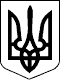 88  СЕСІЯ ЩАСЛИВЦІВСЬКОЇ СІЛЬСЬКОЇ РАДИ                                                                  7 СКЛИКАННЯРІШЕННЯ 22.03.2019р.с. Щасливцеве                                            № 1537Про погодження об׳єднання  земельних ділянок            Розглянувши заяви громадян України, враховуючи Витяги з Державного реєстру речових прав на нерухоме майно про реєстрацію права власності на землю, договір купівлі-продажу земельних ділянок, керуючись ст. 12,19, гл.9 ст. ст. 50,51,52 Земельного Кодексу України та ст. 26 Закону України «Про місцеве самоврядування в Україні» сесія Щасливцевської сільської радиВИРІШИЛА:1.Погодити гр. *** об’єднання земельних ділянок з цільовим призначенням для індивідуального дачного будівництва із земель рекреаційного призначення:1) площею , що розташовані на території Щасливцевської сільської ради “АС” дачний масив вул. Оксамитова № *** та №*** площею  з кадастровими номерами 6522186500:04:001:1212 та 6522186500:04:001:1214  в одну і присвоїти новоутвореній земельній ділянці адресу “АС” дачний масив вул. Оксамитова, ***2) площею 0,0600га, яка розташована на території Щасливцевської сільської ради “АС” дачний масив вул. Оксамитова, *** та *** площею  з кадастровими номерами 6522186500:04:001:1217 та 6522186500:04:001:1215  в одну та присвоїти новоутвореній земельній ділянці адресу “АС” дачний масив вул. Оксамитова, ***3) площею , яка розташована на території Щасливцевської сільської ради “АС” дачний масив вул. Оксамитова,*** та *** площею  з кадастровими номерами 6522186500:04:001:1213 та 6522186500:04:001:1216  в одну та присвоїти новоутвореній земельній ділянці адресу “АС” дачний масив вул. Оксамитова, ***2.Погодити гр. ***об’єднання земельних ділянок з цільовим призначенням для індивідуального дачного будівництва із земель рекреаційного призначення площею , що розташована на території Щасливцевської сільської ради “АС” дачний масив вул. Оксамитова № *** з кадастровим номером 6522186500:04:001:1206 та № 6 площею  з кадастровим номером 6522186500:04:001:1211 в одну і присвоїти новоутвореній земельній ділянці адресу “АС” дачний масив вул. Оксамитова, ***.2.Контроль за виконанням рішення покласти на комісію з питань регулювання земельних відносин.Сільський голова                                                                          В.ПЛОХУШКО